小便结束后感觉还有尿点溢出بعد قضاء حاجته يشعر بأنه نزل منه قطرات[باللغة الصينية ]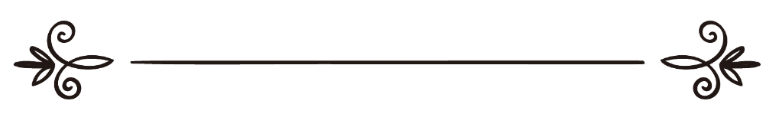 来源：伊斯兰问答网站مصدر : موقع الإسلام سؤال وجواب编审: 伊斯兰之家中文小组مراجعة: فريق اللغة الصينية بموقع دار الإسلام小便结束后感觉还有尿点溢出问：小便结束后，等了一小会儿，就净下了，但是站起来一动就感觉还有尿点溢出。因为这个原因，他经常要在小便处蹲很长时间，为此，他说：“我该怎么办？是不要在乎这种感觉，洗我的小净，还是等到完全尿尽了再说？”请你们为我解答这个问题，真主慈悯你们！答：一切赞颂全归真主！类似于此种情形的事情，源于恶魔的教唆和自己的错觉，但某些人的情况确是如此。如果事情确实是这样的，那他就不要着急，等到尿净后再净下。在这之后，如果还有什么疑心的话，就在裤裆周围洒点水。小净之后慢慢地这种错觉就会消失，这有利于他忽略这种恶魔的教唆。如果这仅是错觉和疑心，而不是事实，就不要理会。作为信士不要在乎类似的事情，因为这是恶魔的教唆。恶魔积极地蛊惑，企图破坏阿丹子孙的拜功及其它功课，所以必须警防恶魔的阴谋和欺骗，寻求真主的保护，托靠真主，忍受恶魔的教唆，不必去理会它在小净和拜功中的教唆，不要在乎这类错觉。如果肯定不是怀疑，而是真的有东西溢出的话，就要重新净下，洗小净。如果只是猜测，则无需理会，即便是百分之九十的猜测：可能有东西溢出，都无需在乎，因为这是恶魔的教唆。只要不是完全的肯定，他还是继续他的事务，继续礼拜、继续洗小净。为此，有人问先知（愿真主祝福他，并使他平安）：“真主的使者，有人怀疑他在拜功中有东西出来。”使者说：“他不要出拜，直到他听到声音或是闻到气味。”先知（愿真主祝福他，并使他平安）告知他们不要由于这种猜测而出拜了，直到他听到声音，或是闻到气味。同样，洗完小净后，如果仅是感觉坏小净了，不用回去重洗小净，除非他肯定自己有东西溢出，否则，他还是有小净的，继续礼他的拜，继续他的功修，因为事实是：没有东西出来，这仅是恶魔的教唆，恶魔制造的错觉，恶魔的蛊惑，目的就是使信士疲惫不堪，用这种蛊惑引诱他，使他忙于这类的事。祈求真主使我们平安。摘自：尊贵的学者阿布杜·阿齐兹·本·巴兹（愿真主慈悯他）《光明的大道——教法案例解答》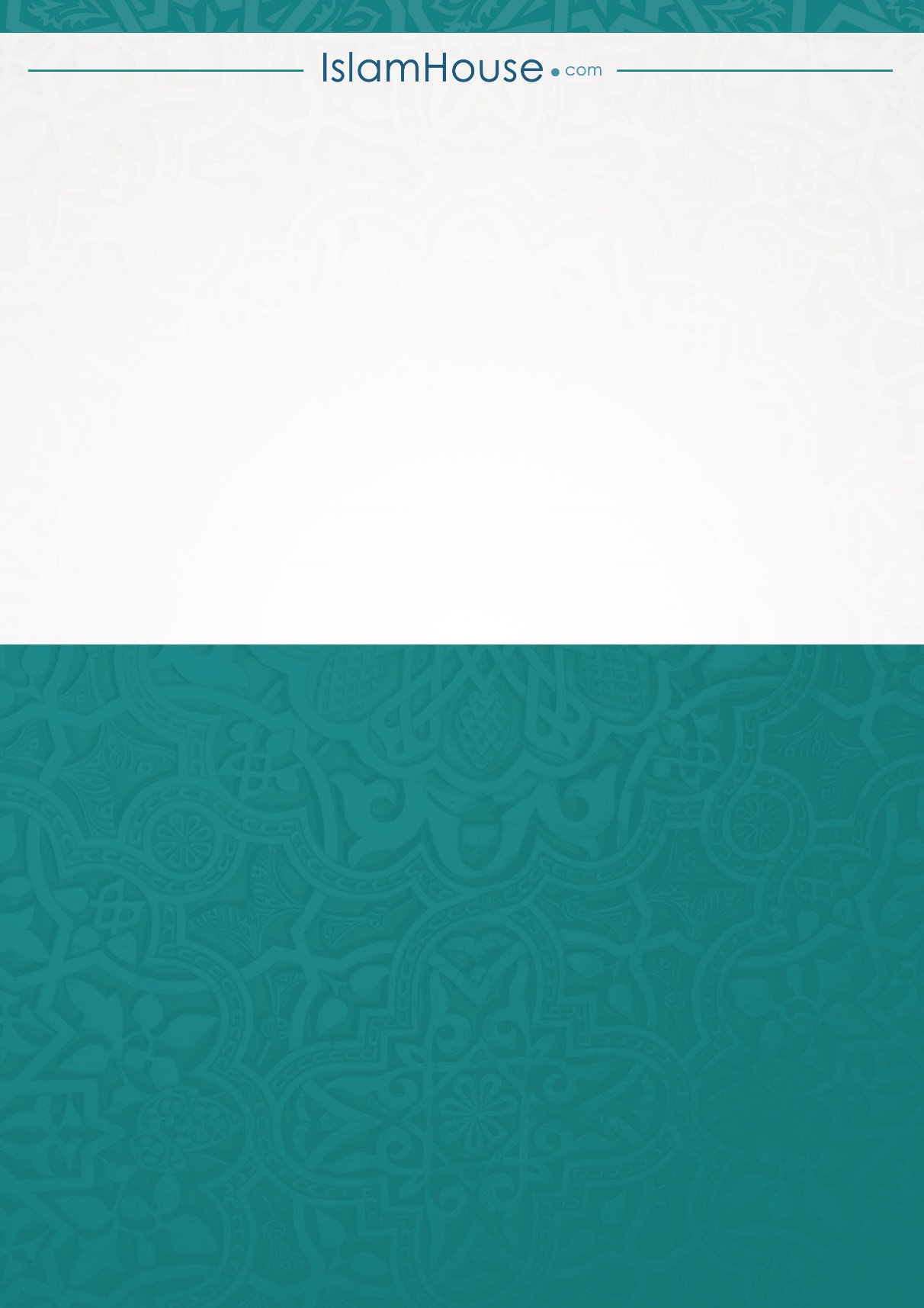 